Club Children’s Officer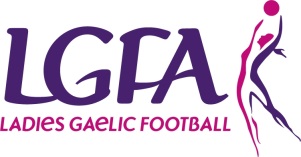 Role Description The key role of the Club Children’s Officer is to oversee the implementation and promote awareness of the LGFA Code of Best Practice in Youth Sport and our joint Code of Behaviour.Reports/accountable to Club Committee  Responsibilities●To promote awareness of the Code of Ethics and Good Practice for Young Players within the club among young players, parents and mentors●To influence policy and practice within the club in order to prioritise young player’s needs●To ensure all mentors are aware of practices within the Code i.e. Anti-bullying Policy, Travel Permission Forms etc. ●To encourage the involvement of parents/ guardians in club activities●To act as an advisory resource to mentors on best practice●To liaise with the female mentors assigned to teams●To ensure that players know how to make concerns known to appropriate adults and agencies●To deal with any complaints or suspected child abuse according to the Code of Ethics and Good Practice for Young Players●To report regularly to the Club Executive Committee●To monitor changes in membership – follow up any unusual dropout, absenteeism or club transfers by young players or mentors●To attend seminars in relation to the Code at local and national level *Young People. The term 'young people' is used throughout this document denotes any person under the age of 18 years.  SKILLSKNOWLEDGEHave good communication skills, be approachable and open mindedBe discreet and confidential  Be familiar with the GAA Code of Best Practice in Youth Sport and Code of Behaviour Attend the relevant basic awareness training on child welfare and protection and Children’s Officer training Be familiar with relevant child welfare/protection legislation Have the confidence of all Clubs and in the particular of Club Children’s Officers within the County Have a commitment to attend other relevant training as required  OTHER REQUIREMENTSUndertake a Garda Vetting/Access NI/CRB check relevant to their jurisdiction  Have time to do the job.  Have a genuine interest in the Association  Be of good standing in the community  